SAN DIEGO RIVERSIDE CHARTER SCHOOL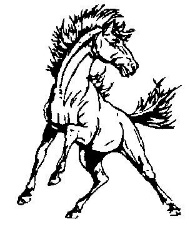 PO Box 99       Jemez Pueblo, New Mexico 87024             Phone: 575.834.7419Minutes of theGOVERNING COUNCIL MEETINGThursday, September 12th, 2019 – 6:40 PMI.  	Call Meeting to OrderThe meeting was called to order by Teran Villa at 6:40 PM.  II.	Roll Call and Quorum VerificationMembers Present:					       Members Not Present:  Teran Villa								Susan Bacca	      Bobbie Shendo								         Margie CreelCornell Magdalena Audrey Madalena (Arrived 7:29 PM)Guests:  						      Minutes: Dorell ToyaJohn Rodarte, Principal							                       Dorell Toya, Administrative AssistantWhitney GalindoRoll call was taken and quorum verified.  Council members present were provided hard copies of all meeting documents. III.	Opening ActivitiesA.	Approval of September 12, 2019 Agenda (Discussion/Action)Mr. Villa asked for a motion to approve the agenda.  Mr. Villa made a motion to amend to add C-1 to the Agenda: Teran Villa’s resignation letter.  Ms. Shendo made a motion to approve the agenda and seconded by Mr. Magdalena with the change of adding C-1.  No further discussion transpired.  The motion carried unanimously.  B. /C.	Approval of Meeting Minutes of August 7, 2019 (Discussion/Action)Mr. Villa asked for a motion to approve the minutes for the meeting with correction of the spelling of Bobbie Shendo and Teran Villa.  Mr. Magdalena moved to approve the meeting minutes seconded by Ms. Creel with correction of the name spelling.  No further discussion transpired.  The motion carried unanimously.  C/1. Mr. Teran Villa presented his resignation letter to the Board and Staff. Mr. Villa expressed that he was thankful to have serve the SDRCS Board for two years but he has other opportunity offered and wouldn’t be committed to serve as our governing board member.D.	RFP – Planning and Design Services for SDRC Multi-Purpose Facility (Discussion/Action)Mr. Rodarte provide updates regarding the proposal of the Bid. Next meeting will be end of December, any Board members are welcome to attend the meeting, and it will be great for teachers to attend the meeting to represent our School.  No further discussion transpired.  No action was taken.  E.	Debt Collection (Discussion/Action)	Ms. Creel made a motion to table the Debt Collection to the next meeting, Ms. Shendo second the motion to table the Debt Collection to the next meeting.  No further discussion transpired.  No action was taken.  F.	Approval of BARs for Funds 31701 and 27150 (Discussion/Action)	Ms. Creel made a motion to approve both BARs as presented by Ms Galindo, seconded by Bobbie Shendo.  Motion passed unanimously.  No further discussion transpired.  No action was taken.  G.	Inventory Certification (Discussion/Action)	Copies of Inventory Certification were included in packets prepared for each Governing Council Member.  Bobbie Shendo made a motion to approve the inventory certification as presented by Ms. Whitney Galindo.  Ms. Creel seconded the motion.  Motion passed unanimously.   No further discussion transpired.  No action was taken.  IV.	Parent Teacher Organization (PTO) ReportA.	Parent Teacher Organization Report – (Discussion)Mr. Rodarte made announcement of the New PTO members, Shannon Armijo, President, Audrey Madalena, Treasurer (Declined) La Donna Yepa, Secretary, and Ericka Toledo, Activity Coordinator.  PTO has not met since the announcement of election results.  V.	Finance Committee ReportA.	Business Manager’s Report – Whitney Galindo (Discussion)Copies of business reports were included in packets prepared for each Governing Council Member and reviewed by Ms. Galindo.B.  	Approval of Cash Disbursements (Discussion/Action)Copies of Cash Disbursements were included in packets prepared for each Governing Council Member.  Bobbie Shendo made a motion to approve the cash disbursements as reviewed by Ms. Whitney Galindo.   Ms. Creel seconded the motion.  Motion passed unanimously.   No further discussion transpired.  No action was taken. VI.	Principal’s ReportA.	Principal’s Monthly Report – John Rodarte (Discussion)Hard copies of report provide dto all present Governing Council members.  Mr. Rodarte summarized report including enrollment, staffing and community outreach.  Governing Council asked Mr. Rodarte to explore the possibility of SDRC hosting a Cross County Invitational.   VII.	Public CommentA.	Public CommentA sympathy card made by SDRC faculty, staff, and students was made for the family of Pueblo members lost in a recent tragedy.  The Governing Council was offered the opportunity to also sign in solidarity with the families and SDRC.  VIII.	AnnouncementsThe next meeting is scheduled for Thursday, October 10th at 5:30 PM.IX.	Meeting AdjournmentMs. Shendo moved to adjourn the meeting.  The motion was seconded by Margie Creel.  No further discussion transpired.  The motion carried unanimously.  The meeting adjourned at 8:01 PM.  